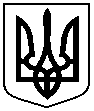 Міністерство освіти і науки УкраїниСумський національний аграрний університетрішеннявченої ради Сумського національного аграрного університетувід 29 серпня 2016 рокуЗабезпечення якості освітнього процесу у 2016-2017 навчальному роціЗаслухавши та обговоривши доповідь проректора з науково-педагогічної та навчальної роботи Жмайлова В.М. забезпечення якості освітнього процесу у 2016-2017 навчальному році, вчена рада ухвалює:1. Доповідь проректора з науково-педагогічної та навчальної роботи  Жмайлова В.М. взяти до відома.2. Деканам, завідувачам кафедр забезпечити якість освітнього процесу у поточному навчальному році за рахунок:2.1 Запровадження освітніх програм відповідно до нового переліку спеціальностей.2.2 Проведення чергових акредитацій спеціальностей за освітніми ступенями бакалавр, магістр та освітньо-кваліфікаційним рівнем спеціаліст та першої акредитації спеціальностей за освітнім ступенем магістр: 8.03040101 Правознавство (081 Право), 101 Екологія, 212 Ветеринарна гігієна, санітарія і експертиза. 2.3 Запровадження принципу справедливої оцінки через об’єктивне оцінювання знань студентів.2.4  Подальшого розвитку інтеграції вищої освіти і бізнесу через залучення до співпраці нових партнерів – компаній Nestle, Diamond, ТОВ «Вітчизна».2.5  Підвищення якості викладання дисциплін через усунення недоліків, які були виявлені за результатами анкетування студентів.2.6  Поширення досвіду проведення занять на виробництві з використанням діючих об’єктів і поєднанням теорії та практики.2.7  Забезпечення достатнього рівня володіння фаховою іноземною мовою викладачами і студентами.2.8  Суттєвого розширення міжнародних академічних програм та збільшення чисельності іноземних студентів.2.9 Забезпечення можливостей академічних обмінів між навчальними закладами в Україні та за кордоном із запровадження дійсного, якісного дистанційного навчання на платформі Moodle. 2.10 Створення умов для реалізації принципів академічної доброчесності. Запровадження ефективної системи запобігання та виявлення академічного плагіату у наукових працях працівників університету і здобувачів вищої освіти.2.11 Покращення матеріальної бази забезпечення освітнього процесу через створення міжфакультетських навчальних лабораторій: інформатики, хіміко-біологічної, фізико-математичної.  2.12 Суттєвого удосконалення функціонування сектору методичного забезпечення управління якістю освітньою діяльністю та якості вищої освіти.2.13 Розвитку агроінтернатури з метою формування (підтвердження) кваліфікації випускників в умовах виробництва. 2.14 Посилення особистої відповідальності викладачів за своєчасну і якісну підготовку: - робочих навчальних програм і навчально-методичних комплексів дисциплін з їх реєстрацією у центрі інформаційних технологій, включаючи повне методичне забезпечення для іноземних громадян; - методичного забезпечення українською та російською мовами у форматі електронного навчального курсу в середовищі Moodle за встановленою структурою в розрізі кожної дисципліни для забезпечення іноземних студентів денної та заочної форми навчання;- заборонити початок занять викладачів з дисциплін для яких не підготовлені навчальні програми. 3. Завідувачам кафедр:3.1 Провести моніторинг сертифікованих баз практик із вивченням умов для проходження виробничої та переддипломної практики, в тому числі іноземними студентами з урахуванням мовних особливостей.3.2 Оновити замовлення на придбання необхідних підручників на російській та англійській мові для забезпечення навчального процесу іноземних студентів до 10 вересня 2016 р. 4. Директору наукової бібліотеки (Комликова Г.І.) провести моніторинг забезпечення підручниками та навчальними посібниками дисциплін, які закріплені за кафедрами та у термін до 1 жовтня узагальнити надані факультетами замовлення на придбання навчальної літератури у відповідності до потреби у 2016-2017 н.р.5. Завідувачам кафедр, центру дистанційного навчання (Агаджанова С.В.) провести експертизу електронних навчальних курсів дисциплін, забезпечити доступ студентів до інформаційного освітнього середовища СНАУ, забезпечити готовність здійснювати супроводження навчального процесу в період самостійного дистанційного вивчення дисциплін. Надавати студентам право на навчання за індивідуальним графіком рішенням комісії у складі представників кафедри, деканату, навчального відділу. 6. Начальнику відділу капітального будівництва та технічного нагляду Шкроботу Г.В. до початку занять завершити ремонтні роботи навчальних аудиторій відповідно до проведених обстежень та плану робіт з урахуванням фінансових можливостей передбачених кошторисом на 2016 рік.  7. Директорам коледжів до 1 вересня забезпечити повне виконання планів-графіків з підготовки навчальних закладів до 2016-2017 навчального року.8. Контроль за виконанням цього рішення покласти на проректора з науково-педагогічної та навчальної роботи Жмайлова В.М. (п.п. 2-5, 7) та проректор з навчально-науково-виробничих питань розвитку та адміністративно-господарської діяльності М.Б. Шпетного (п. 6).Голова вченої ради, д.с.-г.н, професор 			В.І. Ладика